федеральное государственное бюджетное образовательное учреждение высшего образования «Оренбургский государственный медицинский университет» Министерства здравоохранения Российской ФедерацииМЕТОДИЧЕСКАЯ РАЗРАБОТКА ДЛЯ ОБУЧАЮЩИХСЯ ПО  ПРОВЕДЕНИЮ практического занятияПО ТЕМЕ:«Основные симптомы и синдромы при патологии органов дыхания, дифференциальная диагностика»ДИСЦИПЛИНА «ПОЛИКЛИНИЧЕСКАЯ ТЕРАПИЯ» СО СТУДЕНТАМИ 5  КУРСА ЛЕЧЕБНОГО ФАКУЛЬТЕТА\1. Формируемые компетенции: Практическое занятие №8        2. Тема 8: Основные симптомы и синдромы при патологии органов дыхания, дифференциальная диагностика        3. Цель - усвоение студентами основных принципов дифференциальной диагностики наиболее часто встречающихся симптомов при патологии органов дыхания.         4. Задачи: Обучающая: научить дифференциальной диагностике основных симптомов и синдромов при патологии органов дыхания, а также тактике амбулаторного ведения пациентов с этими симптомами. Развивающая: развить навыки клинического мышления при дифференциальной диагностике основных симптомов и синдромов при патологии органов дыхания. Воспитывающая: обучить студентов деонтологическим аспектам общения с пациентами с основными симптомами и синдромами при патологии органов дыхания.          5. Вопросы для рассмотрения: Определение основных симптомов и синдромов при патологии органов дыхания. Заболевания, при которых встречаются данные симптомы. Механизмы развития основных симптомов при патологии органов дыхания.Данные анамнеза, необходимые для уточнения основных симптомов.Другие клинические симптомы, с которыми данный синдром (симптом) сочетается при предполагаемых заболеваниях.План исследований, которые следует использовать для уточнения диагноза. Результаты обследований при предполагаемых заболеваниях.Общие принципы лечения основных симптомов и синдромов при патологии органов дыхания.         6. Основные понятия темы.1. Организационный момент. Во вступительном слове преподаватель отмечает важность разбираемой темы, поскольку основные симптомы и синдромы при патологии органов дыхания могут быть частой причиной обращения амбулаторных пациентов к участковому терапевту или врачу общей практики.2. Входной контроль знаний проводится письменно по тестовым заданиям. 3. Актуализация теоретических знаний. 1. Определение основных симптомов и синдромов при патологии органов дыхания. Болезни органов дыхания (БОД) – одна из актуальных проблем современного здравоохранения. Пациенты чаще всего обращаются за медицинской помощью по поводу БОД. Так, в структуре заболеваемости населения России они составляют 43,9–44,4%. Ухудшение экологической обстановки, общепопуляционное снижение резистентности к воздействию неблагоприятных факторов внешней среды продолжают способствовать увеличению заболеваемости БОД, что определяет в значительной степени уровень временной нетрудоспособности, инвалидности и смертности населения России.Многообразие заболеваний органов дыхания, имеющих сходную клиническую или рентгенологическую симптоматику, требует выработки навыка дифференциальной диагностики. Актуальность данного вопроса обусловлена также ростом количества заболеваний органов дыхания с маловыраженным, «атипичным» клиническим течением, трудных для диагностики и требующих составления алгоритмов врачебной тактики в зависимости от проявлений, выявленных при первичном обследовании больного.К основным симптомам, характерным для заболеваний органов дыхания, относятся:одышка:кашель;боли в грудной клетке;кровохарканье;легочное кровотечение;выделение мокроты.Также могут наблюдаться синдром дыхательной недостаточности и общие признаки: лихорадка, слабость, недомогание, понижение аппетита.ОДЫШКА - это субъективное ощущение нехватки воздуха, сопровождающееся изменением частоты, глубины и ритма дыхания, а также изменением соотношения фаз вдоха и выдоха.Различают острую и хроническую одышку. Под хронической понимают одышку, сохраняющуюся более 1 месяца. КАШЕЛЬ - резкое выталкивание из дыхательных путей воздуха, который перед этим задерживается закрытой голосовой щелью.Острый и хронический кашель, по данным эпидемиологических исследований, отмечается приблизительно у 10–20% взрослого населения. Хронический кашель относится к мультидисциплинарной проблеме медицины, что объясняется широкой палитрой причин развития кашлевого синдрома, самыми различными осложнениями, трудностями диагностики, недостаточной эффективностью лечебных программ.    Больные с жалобой на кашель — одни из наиболее частых посетителей врачей первичного звена, терапевтов, пульмонологов, аллергологов, оториноларингологов и врачей других специальностей. Хронический кашель является изнуряющим симптомом, который может существенно ухудшать качество жизни. Боль в грудной клетке, обусловленная поражением органов дыхания, связана с вовлечением в патологический процесс париетальной плевры. Она обычно имеет колющий характер, возникает или усиливается при глубоком дыхании и кашле, при наклоне в здоровую сторону.Мокрота – содержимое дыхательных путей, выделяемое при кашле, которое может иметь различный характер. При наличии мокроты необходимо уточнить ее консистенцию, цвет, запах, примеси и количество мокроты отделяемой за сутки.Кровохарканье – синхронное с кашлем выделение из дыхательных путей мокроты с прожилками крови или отдельных плевков жидкой или частично свернувшейся крови.Легочное кровотечение – это состояние, при котором больной теряет от 200 до 1000 мл крови течение суток.2. Заболевания, при которых встречаются данные симптомы. Существует множество причин одышки. Одышка может сопровождать не только заболевания органов дыхания, но и сердечно-сосудистой системы. Она также возникает при гастроэнтерологических, нервно-мышечных заболеваниях, психологических проблемах, анемии или обычной детренированности (табл.1). Однако около 85% случаев одышки приходятся на БА, ХОБЛ, острый инфаркт миокарда, ЗСН, диффузные (интерстициальные) заболевания легких, пневмонию и психогенные нарушения. Примерно в 1/3 случаев одышка имеет многофакторную природу.Таблица 1. Возможные причины одышкиПри дифференциальной диагностике одышки необходимо оценить факторы, способствующие ей или сопровождающие данное состояние (табл. 2).Таблица 2 Кашель наиболее часто встречается при респираторных вирусных инфекциях, острых и хронических заболеваниях верхних и нижних дыхательных путей, гастроэзофагеальной рефлюксной болезни (ГЭРБ), может развиться при патологии сердечно-сосудистой системы, побочном действии лекарственных средств (ИАПФ), метаболических расстройствах, из-за более редких причин. В тех случаях, когда причину хронического кашля установить не удается, используется категория непонятного или идиопатического кашля. Классификация кашля основывается в первую очередь на его продолжительности. Острый кашель длится менее 3 недель и обычно является следствием вирусной инфекции верхних дыхательных путей и может разрешиться самостоятельно. Кашель продолжительностью более 8 недель классифицируют как хронический. По характеру выделяют влажный (продуктивный, с мокротой) и сухой (непродуктивный) кашель (таблица 3).Таблица 3. Основные причины острого и хронического кашляПо времени возникновения выделяют 3 вида кашля: утренний, вечерний и ночной. Утренний кашель характерен для курильщиков, пациентов, болеющих хроническим бронхитом, БЭБ, абсцессом и кавернозным туберкулезом легких. При этих заболеваниях мокрота, накопившаяся в бронхах и полостях легких, утром, перемещается в менее пораженные участки, раздражает рефлексогенные зоны слизистой оболочки бронхов и вызывает кашель и отхождение мокроты. Вечерний кашель наблюдается при бронхитах и пневмониях. Ночной кашель характерен для пациентов, болеющих туберкулезом, лимфогранулематозом, злокачественными новообразованиями с поражением органов дыхания. Он связан с раздражением рефлексогенных зон слизистой оболочки бифуркации трахеи увеличенными лимфатическими узлами средостения при этих заболеваниях, а также c ночным повышением тонуса блуждающего нерва.В зависимости от условий или обстоятельств появления кашля выделяют 2 основных его варианта: 1. Кашель, возникающий при перемене положения тела пациента, в связи с наличием полостей в легком (туберкулезные каверны, абсцесс, бронхоэктазии), что имеет большое значение для распознавания их локализации в легком. 2. Кашель, связанный с приемом пищи, особенно сопровождающийся появлением в мокроте частиц только что проглоченной пищи. Такой кашель характерен для трахео- или бронхопищеводного свища, который может образоваться при распаде злокачественной опухоли пищевода, проросшей в дыхательные пути.Мокрота выделяется при различных заболеваниях органов дыхания и удаляется из дыхательных путей при кашле и отхаркивании. Мокрота может наблюдаться при бронхите, отеке легких, бронхиальной астме, крупозной пневмонии, пневмокониозах, туберкулёзе, бронхоэктатической болезни, синдроме Гудпасчера, тромбоэмболии легочной артерии, абсцессе и гангрене легких,  и т. д.Боль в грудной клетке может различаться по своему происхождению, локализации, характеру, интенсивности, продолжительности и иррадиации, а также по связи с актом дыхания, кашлем, движением и положением туловища. В зависимости от причин возникновения различают следующие боли: 1) связанные с поражением самой грудной клетки; 2) обусловленные заболеваниями легких и плевры; 3) связанные с патологическими процессами в сердце или аорте; 4) обусловленные иррадиацией в грудную клетку болей при патологии органов брюшной полости, позвоночника и др. (отраженные боли).К первой группе болей относятся так называемые поверхностные боли, т. е. боли, обусловленные поражением кожи и/или подкожной клетчатки (травма, рожистое воспаление и др.), мышц (миозит), межреберных нервов (неврит, невралгия), ребер и грудины (периоститы, остеомиелиты, переломы, метастазы и др.).Ко второй группе болей относятся так называемые глубокие боли, обусловленные раздражением болевых рецепторов плевры, расположенных преимущественно в ее париетальном листке реберного и диафрагмального отделов. Поэтому появление боли в грудной клетке у пациента с заболеванием органов дыхания следует в первую очередь рассматривать как признак вовлечения плевры в патологический процесс. Это может быть: 1) при ее воспалении (плеврит); 2) субплеврально расположенном патологическом процессе в легком, когда в воспалительный процесс вовлекаются плевральные листки (пневмония, инфаркт легкого, абсцесс и др.); 3) метастатическом или первичном опухолевом процессе плевры; 4) травме (спонтанный пневмоторакс, перелом ребер, ранение).Третья группа болей в грудной клетке наиболее часто обусловлена патологией сердца и аорты (стенокардия, инфаркт миокарда, аневризма аорты и др.).К четвертой группе относят так называемые отраженные боли, т. е. обусловленные их иррадиацией (проведением) в грудную клетку при воспалении задних корешков спинного мозга (корешковые боли), при холецистите, желчнокаменной болезни, аппендиците и др.Наиболее частой причиной кровохарканья являются различные заболевания и травмы легких, воздухопроводящих путей, а также некоторые заболевания сердечно-сосудистой системы. Заболевания органов дыхания: острый и хронический бронхит, БЭБ, рак легкого (прежде всего, бронхогенный), туберкулез легких, пневмония (особенно крупозная и вирусная), абсцесс легких, ОРВИ, ТЭЛА с последующим развитием инфаркта легкого, эндометриоз, паразитарные болезни (эхинококк легкого, аспергиллез, аскаридоз), актиномикоз, идиопатический гемосидероз и ряд других заболеваний. Травматическое повреждение легких (включая попадание в дыхательные пути инородных тел и ушиб легкого). Заболевания сердечно-сосудистой системы: митральный стеноз, острую левожелудочковую и застойную сердечную недостаточность, инфаркт миокарда, артериальная гипертензия (во время гипертонического криза) и при ряде других заболеваний. Системные заболевания: красная волчанка, узелковый периартериит, лейкозы, лимфогранулематоз, васкулиты, тромбоцитопения, саркоидоз, болезнь Рандю–Ослера и др. Передозировка антикоагулянтов, дезагрегантов, ДВС-синдром.3. Механизмы развития основных симптомов при патологии органов дыхания.Одышка. При патологии органов дыхания одышка возникает как результат нарушения функции внешнего дыхания – газообмена между внешней средой и кровью легочных капилляров, который включает вентиляцию (газообмен между внешним воздухом и альвеолами), диффузию и перфузию. Нарушение на любом этапе внешнего дыхания приводит к тому, что кровь в легких не подвергается достаточной оксигенации. В крови уменьшается количество кислорода и повышается содержание углекислоты, что вызывает раздражение дыхательного центра и появление одышки.Наиболее часто возникновение одышки связано с нарушением вентиляции. Причинами нарушения вентиляции могут быть:- нарушение проходимости бронхов;- ограничение объема дыхательных движений легких при поражении мышц, ребер, плевритах, асците, снижение эластичности альвеол (эмфизема);- уменьшение дыхательной поверхности легких (пневмония, ателектазы, пневмосклероз).Реже одышка появляется в результате:- нарушения диффузии газов из-за утолщения альвеолокапиллярной мембраны (при альвеолите, отеке легких) или ее уплотнения (альвеолярный склероз – болезнь Хамман).?????- включения шунтового кровообращения (при гипертонии малого круга кровообращения кровь из артерии сбрасывается по шунтам в легочные вены, минуя капилляры, на уровне которых происходит диффузия газов и обогащение крови кислородом).- при нарушении координации вентиляции и кровообращения. В норме в состоянии покоя в дыхании участвует только 1/12 – 1/8 часть легких, обеспечивая достаточную оксигенацию крови. Остальная часть легких находится в состоянии физиологического ателектаза, и сосуды в этой части легких находятся в состоянии спазма, не функционируют. Спазм сосудов – ответная реакция на уменьшение содержания кислорода и увеличение углекислоты в невентилируемых альвеолах, носит название рефлекса Эйлера-Лильестранда-Парина. Этот рефлекс обеспечивает координацию вентиляции и кровообращения и нормальную оксигенацию крови у здоровых. При заболеваниях легких эта координация может нарушаться. При прохождении крови через невентилируемые альвеолы насыщение ее кислородом снижается.В зависимости от причины и условий возникновения одышка может быть физиологической и патологической. Физиологическая одышка возникает у здоровых лиц при значительной физической и эмоциональной нагрузке, пребывании в условиях высокогорья, нахождении в жарком и душном помещении и т. д. Патологическая одышка наблюдается при многих заболеваниях органов дыхания, кровообращения, системы крови, ЦНС, отравлениях, интоксикациях и т. д. При этих заболеваниях может происходить раздельное или сочетанное нарушение функции аппаратов внешнего и внутреннего дыхания. Причины же развития одышки в этих ситуациях различные: в одних случаях играет роль изменение химического состава крови, оказывающее воздействие на дыхательный центр (повышение содержания СО2, снижение содержания О2, накопление азотистых шлаков, сдвиг pH в кислую сторону и др.), в других — рефлекторная импульсация от рецепторов бронхов, легких, плевры, диафрагмы и мышц, поступающая в дыхательный центр, в третьих — центральное влияние на дыхательный центр (одышка при истерии). В механизме кашля имеет место развитие порочного круга - сам кашель ведет к кашлю. В последние годы указывают на нейропластичность кашлевого рефлекса, что проявляется гиперчувствительным ответом (реакцией), когда кашель сам индуцирует хроническую ирритацию, воспаление и ремоделирование тканей.Афферентные импульсы с чувствительных окончаний блуждающего нерва передаются в кашлевый центр, который сообщается с центральным генератором дыхания. При участии полисинаптических связей ретикулярной формации организуется сложнокоординированная реакция мышц бронхов, гортани, грудной клетки, живота, диафрагмы. Формирование кашлевого рефлекса находится под контролем деятельности коры головного мозга. Частота и интенсивность кашля зависят не только от силы раздражителя и его локализации в органах дыхания, но и от возбудимости кашлевых рецепторов (кашлевого порога). Кашлевой порог имеет индивидуальные различия и может колебаться у одного и того же человека в различные фазы течения болезни.В механизмах формирования хронического кашля большое значение придается теории гиперчувствительного кашлевого синдрома. В этой теории основным условием развития кашля является гиперчувствительность афферентных нейронов. Предполагается выделение различных фенотипов кашлевого синдрома в целях более понятной диагностической группировки пациентов, страдающих хроническим кашлем.Кашлевой рефлекс включает в себя 5 компонентов (рефлекторная дуга кашля):Кашлевые рецепторы – рецепторы блуждающего нерва в кашлевых рефлексогенных зонах (гортань, трахея, бронхи, плевра, слуховой проход, нос, придаточные пазухи носа, глотка, перикард, диафрагма, желудок). Воспринимают раздражение и передают импульс на афферентные нервы.Афферентные нервы – чувствительные ветви блуждающего нерва, передающие возбуждение центр кашля.Медуллярный кашлевой центр  - находится в продолговатом мозге. При участии полисинаптических связей ретикулярной формации организует сложно скоординированную реакцию мышц – эффекторов через эфферентные нервы.Эфферентные нервы –глоссафарингеальный нерв, диафрагмальный нерв, тройничный нерв передают импульс на мышцы-эффекторы.Эффекторы (дыхательные мышцы) – мышцы бронхов, гортани, грудной клетки, живота, диафрагмы реагируют на импульс рефлекторным сокращением.Механизм кашля включает 3 фазы: инспираторную, компрессионную и экспираторную. Инспираторная фаза. Ей предшествует кашлевое раздражение, за которым следует ощущение в необходимости кашля. Во время рефлекторного открытия голосовой щели происходит глубокий форсированный вдох с участием всех инспираторных мышц. Объем вдыхаемого воздуха может варьировать от 50% дыхательного объема до 50% ЖЕЛ. Длительность этой фазы около 2 с. Компрессионная фаза. Рефлекторно закрываются верхние дыхательные пути — голосовые связки и голосовая щель. Затем происходит резкое сокращение экспираторных мышц — внутренних межреберных и брюшных. Фаза характеризуется быстрым повышением внутригрудного и внутрибрюшного положительного давления, которое остается повышенным приблизительно 0,5 с. Экспираторная фаза. Это фаза собственно откашливания. Приблизительно через 0,2 с после завершения компрессии голосовая щель рефлекторно открывается, создается перепад давления, и турбулентный поток воздуха резко выбрасывается из дыхательных путей, увлекая за собой содержимое бронхов: слизь и скопления элементов, образующих мокроту, а также чужеродные вещества, попавшие в дыхательные пути. Происходит толчкообразный стремительный выдох.Различают физиологический и патологический кашель. Физиологический кашель обеспечивает механизм выведения трахеобронхиального секрета. Патологический, или неадекватный тяжёлый кашель вызывает многочисленные осложнения.   Физиологический кашель. При накоплении избыточного количества трахеобронхиального секрета мукоцилиарный аппарат осуществляет перемещение слизистой плёнки, со скоростью около 6 мм/мин, вынося из дыхательных путей частицы пыли, микрогранулы, клеточные элементы (мукоцилиарный клиренс). Патологический (неадекватный) кашель не всегда выполняет защитную функцию: чем он тяжелее, тем выше риск осложнений.Механизм выделения мокроты включает в себя три момента: 1. действие мерцательного эпителия слизистой бронхов. 2. сокращение бронхиальных мышц. 3. кашлевой толчок.Боли в грудной клетке В дыхательной системе относительно немного болевых рецепторов. Большая часть из них локализована в листках плевры, поэтому появление при патологии органов дыхания болевого синдрома в грудной клетке следует в первую очередь расценивать как признак раздражения или растяжения плевры (вследствие воспаления).Плевральные болиПлевральные боли носят острый характер. Типична чёткая связь с актом дыхания и положением тела. Усиление болей в указанных ситуациях связано с трением и, следовательно, раздражением париетального и висцерального листков плевры. После появления в плевральной полости жидкости болевые ощущения уменьшаются или исчезают, так как соприкосновение листков плевры прекращается.•Наиболее часто плевральные боли обусловлены сухим плевритом. Для экссудативного плеврита боли не характерны.•Плевральные боли также возникают при субплеврально расположенном патологическом процессе в лёгких:-появление болей в грудной клетке при крупозной пневмонии свидетельствует о распространении воспалительного процесса до субплевральных отделов лёгкого;-субплеврально расположенная опухоль;-инфаркт лёгкого.•Реже плевральные боли связаны со спаечным процессом (последствие перенесённого плеврита).•К раздражению плевры также приводит пневмоторакс, что особенно важно иметь в виду при развитии спонтанного пневмоторакса, признаками которого являются следующие:-Разрыв висцерального листка плевры вызывает острый приступ резких болей.-Острое спадение части лёгкого (ателектаз) из-за сдавления воздухом, попавшим в плевральную полость, сопровождается одышкой.-Гемодинамические расстройства (падение АД - коллапс) развиваются из-за смещения органов средостения.-При развитии медиастинальной эмфиземы (часто сопутствующей пневмотораксу) боли могут напоминать таковые при инфаркте миокарда.•Определённую особенность имеют плевральные боли, связанные с вовлечением в процесс диафрагмального отдела плевры (диафрагмальный плеврит). В этих случаях боли могут иррадиировать соответственно стороне поражения в шею, плечо, а так же в живот с имитацией картины острого живота (раздражение диафрагмальной части брюшины).•Плевральные боли могут возникать при перикардите вследствие распространения воспаления на висцеральную плевру, покрывающую перикард снаружи.Другие боли в грудной клеткеПричиной болей, локализующихся за верхней частью грудины, может быть острый трахеит; в этом случае боли усиливаются при кашле. Распространённые загрудинные боли сжимающего, давящего характера, напоминающие сердечную боль, могут быть связаны с патологическими процессами в средостении (острый медиастинит, опухоли). Также следует помнить о возможности иррадиации в грудную клетку болей при остром холецистите,  абсцессе печени, остром аппендиците, инфаркте селезёнки.Кроме того, болевые ощущения в грудной клетке могут вызывать:*межрёберная невралгия (резкая болезненность при пальпации межреберий, особенно у позвоночника и края грудины);*миозит;*воспаление надкостницы (рёберный периостит, переломы рёбер).Патогенез кровохарканья и легочного кровотечения обусловлен в основном нарушением целостности сосуда. Так, деструктивные процессы в легочной паренхиме с вовлечением сосудов имеют место при туберкулезе легких, бронхоэктатической болезни, абсцессе и гангрене легкого, раке легкого. Такой же механизм кровохарканий и легочных кровотечений при хронической пневмонии, пневмосклерозе и пневмокониозе. При этих заболеваниях вследствие фиброзно-воспалительных процессов часто формируются бронхоэктазы. Кроме того, рано или поздно развивается легочное сердце, характеризующееся повышенным давлением в малом круге кровообращения. Легочная гипертензия приводит к переполнению капилляров легкого кровью, которая выходит в альвеолы и легочную ткань. Гипертензией малого круга кровообращения осложняются также митральные пороки сердца (стеноз левого предсердно-желудочкового отверстия, недостаточность митрального клапана, комбинация из этих двух пороков), артерио-венозные аневризмы. Легочная гипертензия в этих случаях является основной причиной кровохарканий и легочных кровотечений. При синдроме Гудпасчера развиваются некротический альвеолит с кровоизлиянием в полость альвеол и пролиферативный или нефротический гломерулонефрит.Таким образом, в патогенезе кровохарканья и легочного кровотечения играют роль такие процессы, как аррозия сосуда, разрыв сосудистой стенки, излияние крови в альвеолы из бронхиальных артерий, артерииты, диапедезное пропитывание и др.Несмотря на то, что происхождение кровохарканья и легочного кровотечения в основном связано с повреждением сосудов легкого, имеет значение общее и местное нарушение процессов свертывания крови (гипокоагуляция крови за счет уменьшения содержания прокоагулянтов, повышения содержания физиологических антикоагулянтов, нарушения адгезивно-агрегационной способности тромбоцитов) и фибринолиза (активация фибринолитического процесса за счет тканевых фибринокиназ).4. Данные анамнеза, необходимые для уточнения основного симптома.Особое место при опросе пациента с одышкой занимает сбор анамнеза (табл. 4). Играет роль возраст, в котором появилась одышка: ССЗ чаще дебютируют в пожилом и старческом возрасте, бронхообструктивные – в молодом, тревожные расстройства – в пубертатном или климактерическом.Таблица 4Клиническое значение анамнеза у больного с одышкойВыделяются следующие виды одышки: инспираторная, экспираторная и смешанная. Инспираторная одышка характеризуется затрудненным вдохом. Этот вид одышки имеет место при обструкции верхних дыхательных путей, значительном уменьшении растяжимости легочной ткани (воспалительный или гемодинамический отек), сдавлении легкого или ограничении его экскурсии (гидроторакс, пневмоторакс, фиброторакс, паралич дыхательной мускулатуры, выраженная деформация грудной клетки, анкилоз реберно-позвоночных сочленений и др.). Экспираторная одышка характеризуется затруднением выдоха вследствие сужения просвета мелких бронхов и бронхиол. Выдох совершается медленно, иногда со свистом. Экспираторная одышка наблюдается, прежде всего, при ХОБЛ и бронхиальной астме. Смешанная одышка, при которой затруднен как вдох, так и выдох, обусловлена уменьшением дыхательной поверхности легких вследствие бронхиолита, пневмонии, туберкулеза, инфаркта легкого, плеврального выпота, пневмоторакса.Для диагностики кашля проводится классический расспрос и осмотр пациента. Цель расспроса – исключить основные группы заболеваний как причины кашля. Для этого определяются возраст и пол пациента, характеристики кашля; анамнез настоящего заболевания: выясняются основные и второстепенные жалобы, особенно о дебюте болезни, клинике обострений, ремиссий, госпитализациях, эффектах лечений, динамике болезни;  профессиональные вредности (с точкой приложения – дыхательные пути), увлечения, домашние животные; семейный анамнез; перенесённые ранее заболевания, операции; лекарственный, аллергологический, гемотрансфузионный анамнез. В истории жизни особое внимание уделяется образу жизни (вредным привычкам). Чаще всего появлению кашля предшествует курение, по крайней мере, 20 сигарет в день на протяжении 20 и более лет. Основные диагностические ориентиры  при наличии хронического кашля:длительность кашля (до 8 недель или более 8 недель) профессионально-бытовые вредности (контакты с раздражающими  веществами, в том числе курение) предшествующая инфекция дыхательных путей признаки аллергии (в т. ч. лекарственная, пищевая и др.) выделения из носа изжога и отрыжка заболевание сердца лихорадка отделение мокроты и её характер прием лекарственных препаратов (ингибиторы АПФ, β-блокаторы) Для оценки мокроты как признака заболеваний органов дыхания при расспросе больного и непосредственном осмотре мокроты необходимо учесть многие ее свойства:количество (объем);консистенцию;характер мокроты;характер отделения мокроты;цвет;запах;примеси.1. Отхождение небольшого количества мокроты (15-20 мл в сутки) характерно для ларингитов и трахеитов, начальных стадий острого бронхита и пневмонии, некоторых вариантов хронической обструктивной болезни легких (ХОБЛ) и др.2. Большой объем суточной мокроты (0,5 л и более) характерен для полостного легочного процесса – абсцесс, бронхоэктатическая болезнь, гангрена легкого, а также для вагусного варианта бронхиальной астмы и отека легких. Последний характеризуется выделением большого количества жидкой, пенистой мокроты за короткое время (1-2 часа). Однократное выделение большого количества мокроты (до 0,5 л и более) характерно для опорожнения в бронх больших полостей в легком или при прорыве гноя в бронх из плевральной полости.Мокрота может выделяться равномерно в течение суток, в какое-то время суток, отделение мокроты может зависеть от положения тела больного.Вязкость мокроты зависит от количества слизи и фибрина, входящих в ее состав. Жидкая мокрота характерна для отека легких, «вагусной» бронхиальной астмы. Очень густая, вязкая, клейкая мокрота типична для крупозной пневмонии.Виды мокроты по характеру.Слизистая мокрота – вязкая, бесцветная или беловатая, прозрачная, пристает к любой поверхности и с трудом от нее отрывается. Характерна для бронхитов, пневмоний, бронхиальной астмы.Серозная мокрота – жидкая, прозрачная или опалесцирующая (похожа на мыльный раствор), легко пенится. При отеке легких она имеет розоватый оттенок (примеси крови), при ваготонии – не окрашена.Гнойная мокрота – зеленовато-желтая или коричневая из-за примесей крови, сливкообразной консистенции, без запаха. Наблюдается при прорыве гнойника легких или плеврального гноя в бронх.Слизисто-гнойная мокрота – (самый частый ее вид) характерна для большинства воспалительных заболеваний бронхов и легких.Серозно-слизисто-гнойная мокрота, характерная для абсцесса легких и бронхоэктатической болезни, при стоянии разделяется на 3 слоя:верхний – пенистый, образован комками слизи;средний – жидкий, серозный;нижний – комковато-илистый – гнойный.Гнилостная мокрота, наблюдаемая при гангрене легких, так же часто бывает трехслойной, но отличается крайне неприятным гнилостным запахом.Кровянистая мокрота – содержит примеси крови, определяемые визуально.Примеси в мокроте:1) частицы пищи (аспирация пищи, пищеводно-трахеальный свищ);2) кровь (абсцесс легких, туберкулез, бронхоэктазии, отек легких, отек бронха и др.);3) желчь (при желтухах);4) кусочки омертвевшей легочной ткани (серо-черные клочки) – признак гангрены легких;5) обломки омертвевшего хряща бронхов (абсцесс легких, туберкулез);6) дитриховские пробки – желтоватые зловонные клубочки величиной с просяное зерно, состоящие из лейкоцитов, тканевого детрита и бактерий (гангрена легких);7) спиралевидные нити длиной в 1-2 см – спирали Куршмана – признак бронхиальной астмы;8) напоминающие ветвь дерева слепки бронхов, состоящие из фибрина, характерны для фибринозного бронхита, крупозной пневмонии.Запах мокроты.Чаще всего мокрота запаха не имеет. При ее стоянии появляется затхлый запах.Зловонная с гнилостным запахом мокрота, характерна для гангрены легкого, а иногда и для бронхоэктатической болезни, абсцесса легкого, обусловленных анаэробной микрофлорой.Запах пригорелого мяса характерен для мокроты при пневмонии, вызванной палочкой Фридлендера (Klebsiella pneumoniae).При жалобе больного на боль в грудной клетке необходимо уточнить:продолжительностьглубинуфакторы, провоцирующие больлокализациюобстоятельства купирования боли связь с дыхательными движениями (боль при заболеваниях органов дыхания – обычно связана с глубоким дыханием и кашлем).Продолжительность боли- Для приступа стенокардии характерны боли в груди продолжительностью от 5 до 15 мин.- При эзофагеальном рефлюксе и эзофагоспазме длительность болей составляет от 5-10 мин до 1 ч.- При язвенной болезни, патологии желчного пузыря и желчных путей и при остром панкреатите боли в груди имеют длительный характер и сочетаются с прогрессирующей симптоматикой одного из этих заболеваний.- Мышечно-скелетные боли, в том числе и при межпозвонковой грыже, имеют различную, меняющуюся продолжительность.- При остром инфаркте миокарда, миокардите, перикардите, расслаивающейся аневризме аорты, опоясывающем лишае боли в груди длятся 20 мин и более.- Боли в груди психогенного происхождения также могут носить длительный характер, но, как правило, не бывают интенсивными.- Боль в груди продолжительностью менее 1 мин, как правило, не характерна для ИБС.Глубина болиВ большинстве случаев пациент может охарактеризовать свою боль как глубокую, идущую изнутри или как поверхностную. Эта характеристика важна, так как поверхностный характер болей обычно наблюдается при болях мышечно-скелетного или вертебрального происхождения. Нередко такие боли усиливаются или ослабевают при пальпации.Провоцирующие факторыПри подробном сборе анамнеза необходимо выяснить зависимость возникновения боли от различных обстоятельств и ситуаций, в которых боль начинает беспокоить пациента или усиливается. Например, приступ стенокардии часто возникает во время физической нагрузки. Для уточнения диагноза язвенной болезни и эзофагеального рефлюкса имеет значение связь болей с приёмом пищи (натощак), временем суток (ночью) и положением тела (лёжа). При эзофагоспазме боль в груди часто возникает при нагрузке или после холодного питья, но может носить и спонтанный характер. Боли при вертебральных грыжах часто усиливаются при движении головой и шеей и при пальпации, что также характерно для мышечно-скелетных болей. Боли, характерные для перикардита, возникают при перемене положения тела и глубоком дыхании. Для плевральных болей при пневмонии, пневмотораксе, плеврите также характерна связь с дыханием.Локализация болиХарактерная для ИБС загрудинная локализация боли наблюдается также при заболеваниях пищевода, при гипервентиляции, лёгочной гипертензии. На фоне патологии желудочно-кишечного тракта боли часто локализуются в нижней части грудины и в эпигастрии. Боли в области соска левой молочной железы или иррадиирущие в правую половину грудной клетки редко связаны с заболеванием сердца. Боль при расслаивающейся аневризме аорты часто иррадиирует в спину или поясничную область. Локализация спереди для неё не типична. Аневризматически расширенная аорта может сдавливать нервные стволы около позвоночника, что может вызвать боли сверлящего характера в месте сдавления, усиливающиеся ночью.Некоторые специфические особенности болейБоли, связанные с межпозвонковой грыжей, могут появиться при нагрузке, однако не исчезают в покое.При заболевании желчных путей боли носят характер колики.Боли при патологии лёгких и плевры обычно сопровождаются одышкой.При расслаивающейся аневризме аорты боль может носить волнообразный характер, усиливаясь при дальнейшем расслоении или разрыве стенки сосуда.Большое значение для дифференциальной диагностики болей в грудной клетке имеют сопутствующие симптомы.Сочетание боли в груди с холодным потом, тошнотой, рвотой, аритмией характернодля острого инфаркта миокарда.Боль, сопровождающая сердцебиение, указывает на наличие коронарного атеросклероза.Сочетание боли с кровохарканьем возможно при ТЭЛА с развитием инфаркта лёгкого, а также при опухоли лёгкого.Лихорадка, протекающая с болями в грудной клетке, подозрительна в отношении пневмонии, плеврита, перикардита, реже - миокардита.Боли в груди могут появиться у ранее здорового человека впервые в жизни.В других случаях у больного появляются боли иного, чем прежде, характера, и это может быть связано с прогрессированием уже имеющегося заболевания или появлением его осложнений.Иногда на фоне уже существующих заболеваний появление болей в грудной клетке свидетельствует о «конкурирующей» патологии.Сопутствующие заболевания, проводимое лечение, длительный постельный режим могут объяснять стёртость болевого синдрома и затруднять диагностику. Также при постановке диагноза всегда следует учитывать психологическое состояние пациента.Купирование боли (как диагностический признак)Купирование боли - важный симптом для уточнения её природы.Для ИБС и эзофагоспазма характерно купирование боли в груди через 5-7 мин после приёма нитроглицерина под язык.При диафрагмальной грыже и пептической язве пищевода боли в груди уменьшаются после приёма пищи или антацидных препаратов.При перикардите и плеврите уменьшить или купировать боль помогает принятие вынужденного положения тела, что также может происходить при скелетно-мышечных и вертебральных болях.Для расслаивающейся аневризмы аорты характерны упорные боли, которые зачастую не удаётся купировать даже введением наркотических препаратов.При лёгочной патологии купированию болей в груди может способствовать введение бронходилататоров.Введение анальгетиков и седативных препаратов может помочь при различных вариантах болей в груди; это неспецифический признак.Кровохарканье.При сборе анамнеза заболевания необходимо уточнить количество откашливаемой крови, продолжительность кровохарканья, имел ли место кашель перед кровохарканьем. Важно выяснить наличие лихорадки, озноба, гнойной мокроты, которые чаще наблюдаются при деструктивных процессах в легких (стафилококковая пневмония, абсцесс легкого). Жалобы на хронический кашель с выделением мокроты более характерны для ХОБЛ и бронхоэктатической болезни. Для бронхогенного рака в начальной стадии заболевания характерно наличие немотивированной одышки, субфебрилитета, непродуктивного кашля, особенно в ночное время. При развитии опухоли на фоне хронических заболеваний легких (ХОБЛ, бронхоэктатическая болезнь) важно выявление новых жалоб — снижение массы тела, снижение аппетита, появление осиплости голоса, боли в грудной клетке. Из анамнеза жизни важно выяснить, курит ли больной, стаж курения. Курение может быть причиной ХОБЛ и рака легкого. Имеет значение наличие профессиональной вредности, контакт с больным туберкулезом. Тревожные симптомы ("красные флаги").Тревожными являются следующие симптомы:массивное кровохарканье,боль в спине,наличие катетера в легочной артерии или трахеостомии,недомогание, снижение массы тела или усталость,дительный стаж курения,одышка в покое, отсутствие или ослабление дыхания.5. Другие клинические симптомы, с которыми данный синдром (симптом) сочетается при предполагаемых заболеваниях.Помимо описанных симптомов при патологии органов дыхания может наблюдаться синдром дыхательной недостаточности и беспокоить общие признаки: лихорадка, слабость, недомогание, понижение аппетита.Одышка и кашель - самые частые и, как правило, первые симптомы при болезнях органов дыхания. Реже наблюдаются кровохарканье и боль в грудной клетке, обычно вследствие поражения плевры.Повышение температуры тела - один из частых симптомов поражения органов дыхания. Повышение ее до 39 - 400С бывает при крупозной пневмонии. Плевриты, бронхопневмонии, бронхиты протекают с низкой температурной реакцией. Нагноительные процессы бронхолегочной системы (абсцесс, гангрена, гнойный плеврит) сопровождаются потоотделением и температурой ремитирующего и гектического типа с большими колебаниями утром и вечером.Температура при туберкулезе может быть разнообразной - от субфебрильной до гектической. Немотивированная лихорадка должна настораживать в отношении онкологической патологии.Потливость - также частый симптом поражения органов дыхания, особенно часто имеет место при туберкулезе, нагноительных и злокачественных процессах.У больных туберкулезом легких описан симптом "мокрой подушки" в связи с потливостью во время сна верхней части туловища и головы. Пот у таких больных имеет запах прелого сена.Синдром анксиозности (тревоги, неугомонного страха) имеет место у онкологических и гематологических больных, иногда задолго до первых проявлений заболевания и может ошибочно трактоваться врачами как ракомания, ипохондрия, неврастения, патологический климакс и т.д.Общая слабость и снижение работоспособности встречается у 93% больных туберкулезом, 92 % - раком легких, 90 % - гнойными заболеваниями легких и пневмониями, обязывающими врача к определенному диагностическому поиску.В далеко зашедших стадиях хронического легочного процесса появляются боли в правом подреберье (увеличение печени) и отеки нижних конечностей - признаки сердечной недостаточности при декомпенсированном «легочном сердце» (уменьшение сократительной способности мышцы правого желудочка из-за стойкой высокой гипертензии в сосудах малого круга вследствие тяжелого легочного процесса).6. План исследований, которые следует использовать для уточнения диагноза при патологии органов дыхания. Одышка.Во время физикального осмотра важно выявить перечисленные ниже симптомы. 1. Лихорадка может свидетельствовать об инфекции, а незначительное повышение температуры бывает при ТЭЛА, онкозаболеваниях. 2. Цианоз указывает на наличие серьезной патологии сердца или легких. В некоторых случаях он не выражен при анемии, для которой характерен бледный цвет кожи и видимых слизистых оболочек. При отравлении угарным газом кожа приобретает вишневый цвет. 3. Гипергидроз может быть признаком инфекции или инфаркта миокарда. 4. «Часовые стекла» и «барабанные палочки» говорят о наличии хронического легочного заболевания, чаще наблюдаются при формировании бронхоэктазов. 5. Больные ХОБЛ – нередко тучные, с бочкообразной грудной клеткой и цианозом или, напротив, худые люди. 6. Отеки ног обычно свидетельствуют о сердечной недостаточности; односторонний отек ноги может быть проявлением тромбоза глубоких вен ног (возможный источник ТЭЛА). 7. Выдох через сомкнутые губы – характерный признак эмфиземы легких. Жесткое дыхание и сухие рассеянные хрипы выявляются при бронхиальной обструкции, незвонкие мелкопузырчатые хрипы ниже лопаток – при застойной сердечной недостаточности. Физикальные изменения при пневмонии включают локальное укорочение легочного звука, крепитирующие или звонкие мелкопузырчатые хрипы, жесткое или бронхиальное дыхание. Бронхиальное дыхание может выслушиваться также при раке легкого. При пневмотораксе на стороне поражения выявляют тимпанит, дыхание резко ослаблено или не проводится. Тупой перкуторный звук наблюдается при выпоте в плевральную полость. 8. Смещение верхушечного толчка вниз и влево свидетельствует о кардиомегалии (и, соответственно, говорит в пользу сердечной природы одышки). Анализ сердечных тонов и наличие сердечных шумов позволяют обнаружить аортальные и митральные пороки сердца. Характерные признаки сердечной недостаточности – появление III тона и ритм галопа. Наличие аритмии указывает на сердечную недостаточность, в то же время мерцательная аритмия – фактор риска ТЭЛА. АД чаще всего бывает нормальным, повышается при тревожном состоянии, падение его – возможный признак развития шока. 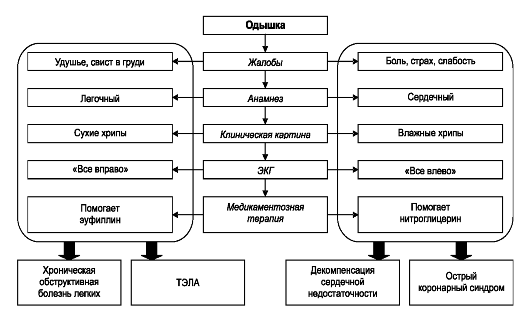 Рис. 1. Диагностический алгоритм при одышке.Методы оценки одышкиОдышку можно оценить по разным параметрам: интенсивности (тяжести), качеству (восприятию) и степени вызванного ею эмоционального дискомфорта (степени «неприятности»). Таким образом, в настоящее время в мировой науке сформировалась концепция многомерной оценки одышки.Качественная оценка одышки («язык» одышки)Качественная оценка одышки состоит в анализе словесных характеристик, которые использует пациент, рассказывая о своих дыхательных ощущениях, что в мировой литературе получило название «языка» одышки.Качественная окраска одышки неразрывно связана с патофизиологией этого симптома, хотя разные больные, имеющие одно и то же заболевание, могут по-разному воспринимать и описывать свою одышку в зависимости от уровня интеллекта, образования, профессии и других социальных факторов.Количественная оценка одышкиКоличественные способы оценки одышки (шкалы и вопросники) многообразны, и выбор их зависит от клинической ситуации, целей и задач врача. Все методы количественной оценки одышки можно разделить на три группы: одномерные, многомерные, а также шкалы и вопросники, оценивающие влияние одышки на качество жизни пациента. Наиболее простыми в использовании являются одномерные шкалы. К ним относятся шкала Борга и ВАШ. При физической нагрузке используют шкалу Борга (табл. 5), которая  состоит из 10 пунктов, обозначающих разную интенсивность одышки, и пациент выбирает то описание, которое соответствует тяжести его ощущений в данный момент и визуально - аналоговую шкалу рис.2), которая представляет собой линию длиной 10 см с характеристиками одышки в начале («одышка отсутствует») и в конце («максимально тяжелая одышка»). Таблица 5. Шкала БоргаНет одышки                                                                                              Максимально тяжелая одышка         Рис. 2 Визуально-аналоговая шкалаПри повседневной активности используют шкалу MRC (Medical Research Council), которая не просто оценивает интенсивность одышки, а сопоставляет ее с физической нагрузкой (таблица 6). Таблица 6. Многомерные шкалы и вопросники используются для более подробной оценки влияния одышки на физическую активность больного и его функциональный статус. Они учитывают дополнительные факторы, связанные с появлением одышки. Среди многомерных шкал наиболее распространены Исходный (Baseline Dyspnea Index) и динамический (Транзиторный, Transitional Dyspnea Index) индексы одышки (ИИО и ТИО соответственно) и Вопросник одышки Университета Сан-Диего, Калифорния (Shortness of Breath Questionnaire — SOBQ). Эти шкалы хорошо коррелируют с одномерными.При одышке необходимо проведение обследования для определения основного заболевания, приведшего к симптому. Лабораторные:- ОАК - ОАМ- БАК- анализ мокроты- анализ плеврального содержимогоИнструментальные методы:- рентгенологическое исследование органов грудной клетки- спирография - ЭКГ- ЭхоКГ- бронхоскопия- компьютерная магнитно-резонансная томография- бронхопровокационный тест- исследование газового состава крови- проба с бронходилятатором- ангиопульмонография- фибробронхоскопия- биопсия легких.КашельОбследование- Анамнез и опрос (опросники) - Данные осмотра - Рентгенография органов грудной клетки - Клинический анализ крови - Рентгенография придаточных пазух носа - Исследование функции внешнего дыхания, бронходилатационный тест - Эзофагогастроскопия - Консультация отоларинголога, гастроэнтеролога,  аллерголога, кардиолога Амбулаторное мониторирование кашля – наиболее перспективный метод объективной оценки кашля. Выраженность симптома определяют  Шкалами, Дневниками самонаблюдения, Визуально-аналоговыми шкалами, Вопросниками по оценке кашля,  из которых наиболее популярными являются 3: the Leicester Cough Questionnaire (LCQ); the Cough Specific Quality of Life Questionnaire (CQLQ); Chronic Cough Impact Questionnaire (CCIQ). Эти вопросники заполняют сами пациенты, воспроизводимы и хорошо воспринимаются больными.Физикальное обследование. В диагностике последовательно рассматриваются все анатомические области, где локализуются рецепторы и афферентные нервные пути блуждающего нерва и его ветвей; производится осмотр и обследование полости рта, носа и его придаточных пазух, ушей, гортани, дыхательной и сердечно-сосудистой системы.Боли в грудной клетке.Лабораторные исследования  Общий анализ крови.  Скорость оседания эритроцитов (СОЭ).  С-реактивный белок.  Тропонин I.  Аланинаминотрансфераза (АЛТ).  Аспартатаминотрансфераза (АСТ).  Холестерин общий.   Основные электролиты крови – калий, натрий, хлор, кальций.   Мочевина, креатинин сыворотки. Анализ мокротыАнализ плеврального содержимогоИнструментальные методы исследования- Электрокардиография (ЭКГ).- Рентгенография, компьютерная томография (КТ), магнитно-резонансная томография (МРТ), ультразвуковое исследование (УЗИ) органов грудной клетки.      - Трансэзофагеальная эхокардиография.            - Ангиография.- бронхоскопия- спирография- ЭГДС- УЗИ гепато-билиарной системыКровохарканье.Лабораторные исследования. - ОАК - ОАМ - для определения признаков гломерулонефрита (гематурия, протеинурия, цилиндры) - БАК: мочевина, креатинин, натрий, калий- коагулограмма - Реакция Манту и посев мокроты- анализ мокротыИнструментальные методы:- рентгенография органов грудной клетки. При наличии патологических изменений на рентгенограмме и отсутствии характерного анамнеза проводится - КТ (позволяет выявить поражения легких, которые не удается диагностировать при рентгенографии, и определить их локализацию для последующей бронхоскопии и биопсии)- бронхоскопия- КТ-ангиография или вентиляционно-перфузионная сцинтиграфия и/или ангиопульмонография Когда необходимо дифференцировать кровохарканье от рвоты с кровью или от кровотечения из носоглотоки или ротоглотки, проводится осмотр глотки, гортани и дыхательных путей с помощью волоконной оптики, а также пищеводно-желудочная экндоскопия.7. Результаты обследований при предполагаемых симптомах:Одышка.Лабораторные данные. Анализ данных лабораторных исследований также может сориентировать врача – например, выявление анемии, которая может провоцировать нарастание сердечной недостаточности или вызывать одышку сама по себе. Эритроцитоз нередко сопровождает течение ХОБЛ, а лейкоцитоз указывает на инфекции нижних дыхательных путей (гнойный бронхит, пневмонию). Эозинофилия наблюдается при БА, аллергии. Повышение СОЭ может свидетельствовать об инфекции или опухолевом процессе.Инструментальные методы. При ЭхоКГ у больных с левожелудочковой сердечной недостаточностью иногда выявляют признаки перегрузки ЛЖ, рубцовые изменения миокарда, нарушения сердечного ритма, у пациентов с ХОБЛ, ТЭЛА, первичной легочной гипертензией – признаки перегрузки правых отделов сердца. При рентгеновском исследовании органов грудной клетки при левожелудочковой недостаточности обнаруживают кардиомегалию, признаки застоя в малом круге кровообращения, выпот в плевральной полости; при ХОБЛ – признаки пневмосклероза, эмфиземы легких. При спирографии снижение ОФВ1 (ПСВ) менее 80% от должного значения говорит о наличии бронхообструкции, прирост этого показателя на 20% и более от исходной величины в пробе с короткодействующими бронходилататорами свидетельствует об обратимой бронхообструкции (БА), менее чем на 12% – о необратимой (ХОБЛ).Кашель.Алгоритм диагностических мероприятий  у больных с хроническим кашлемРентгенограмма органовгрудной клеткиИмеются рентгенологические изменения  в грудной клетке?                         Да                                                                                             Нет       Изменения в грудной клетке                                     Рентгенологических изменений                                                                                               в грудной клетке нет                        Вариант А                                                                                                                                                                                Вариант В Алгоритм диагностических мероприятий у больных с хроническим кашлем. Вариант А.Хронический кашель с рентгенологическими изменениями в грудной клетке                Легкие                                                                                                                              Сердце                             Средостение   Расширенный                    Очаговые                            Фиброз                      Застой                                                 Кардиомегалия                                      Расширениебесструктурный           инфильтративные     корень                                 тени   Опухоли                         Опухоли                      Интерстициальный             Сердечная                                           Пороки сердца.                                     Аневризма аорты.  Лимфомы                       Туберкулез                            фиброз                     недостаточность.                                 Кардиомиопатия.                                  Опухоли (первичные  Саркоидоз                      Пневмония                                                             Перикардит. ИБС.                                                                                                или метастатические)                                                                                                                                     АГ.            КТ,                                     КТ,                                     КТ,                       ЭхоКГ                                                       ЭхоКГ,                                                   КТ, бронхоскопия    Бронхоскопия                   Цитологическое               исследование                                                                            ангиографияТрансбронхиальная       и микробиологическое               ЖБАЛ         Биопсия                  исследование мокротыАлгоритм диагностических мероприятия у больных с хроническим кашлем. Вариант В.Хронический кашель без рентгенологических изменений в грудной клеткеПризнаки диффузной бронхиальной обструкции                                                                                                              Есть                                                                         Нет                        Мокрота                                         Признаки заболевания сердца                                                                  Есть, постоянно                  Нет, эпизодически                 Нет                         Есть                   Хронический бронхит. Уточнить форму.                                                       Вариант С      Сердечная недостаточность                               Исключить бронхоэктазы                                                                                                                                                                                          ЛЕЧЕНИЕАлгоритм диагностических мероприятия у больных с хроническим кашлем. Вариант С.                         Вариант С.Приём лекарств (ингибиторы АПФ,  β- блокаторы)             есть                     Отмена, контроль нетИсключить бронхиальную астму               есть         нетИсключить ГЭРБ (ФГДС)                           есть         нетИсключить постназальный синдром                есть(ЛОР-обследование)          нет                                                                                              ЛЕЧЕНИЕИсключить невротическое расстройство            есть(осмотр психиатра)                                 нет                                          Идиопатический кашель                          Наблюдение,  контроль Осложнения кашля: Респираторные — пневмоторакс; обострение бронхиальной астмы; подкожная эмфизема; дисфония. Кардиоваскулярные — разрыв субконъюнктивальных, назальных, анальных вен; бради- или тахиаритмии; смещение внутрисосудистых катетеров; снижение АД; кровоизлияния в мозг, в сетчатку глаза.Неврологические — синкопальные состояния; головная боль; головокружение; острая радикулопатия.Гастральные — увеличение паховых и формирование диафрагмальных грыж; боли в области живота по ходу анатомической проекции диафрагмы («диафрагмальные боли»); повреждение селезенки; гематомы брюшной стенки (антикоагулянтная терапия, применение ГК, наличие рубцов); гематомы околоректального пространства. Урогенитальные — недержание мочи. Скелетно-мышечные — переломы ребер; повреждение диафрагмы; асимптомное повышение уровня креатинфосфокиназы. Кожные — петехии и пурпура. Психосоциальные — ухудшение качества жизни; страх серьезной болезни, проблемы с работой.Боли в грудной клетке.Лабораторные исследования:Общий анализ крови. Может быть выявлен лейкоцитоз (при плеврите, пневмонии), анемия (при расслаивающей аневризме аорты), тромбоцитоз и эритремия (при тромбоэмболии легочной артерии).Скорость оседания эритроцитов (СОЭ). Неспецифический показатель воспаления. СОЭ может быть увеличена при плеврите, перикардите, пневмонии и других заболеваниях.С-реактивный белок. Увеличен при воспалительных заболеваниях, а также при инфаркте миокарда. При стенокардии уровень С-реактивного белка не меняется.Тропонин I. Тропонин – это белок, участвующий в мышечном сокращении. Кардиальная форма тропонина содержится в сердечной мышце и высвобождается при повреждении миокарда. Может быть повышен при инфаркте миокарда и других заболеваниях, сопровождающихся разрушением кардиомиоцитов.Аланинаминотрансфераза (АЛТ). Фермент, который содержится преимущественно в печени, а также в скелетных мышцах, почках и миокарде. Увеличение АЛТ указывает на поражение печени, но может также свидетельствовать об инфаркте миокарда и служит показателем обширности поражения сердечной мышцы.Аспартатаминотрансфераза (АСТ). Этот фермент содержится преимущественно в миокарде, скелетной мускулатуре, печени. Повышение уровня АСТ является признаком инфаркта миокарда. Величина АСТ соответствует степени повреждения сердечной мышцы.Холестерин общий. Это основной показатель жирового обмена в организме. Используется для диагностики атеросклероза и заболеваний печени.Основные электролиты крови – калий, натрий, хлор, кальций. Изменение уровня электролитов крови может указывать на патологию почек, надпочечников, эндокринные заболевания, злокачественные новообразования.Мочевина, креатинин сыворотки. Это конечные продукты азотистого обмена, которые выводятся из организма почками. Их увеличение может говорить о патологии почек.Биохимия крови: для ТЭЛА характерно повышение ЛДГ, билирубина, фибрина, серомукоида; для ИМ – повышение ЛДГ, АсАТ, АлАТ, миоглобина и т.д.Инструментальные методы исследования:Электрокардиография. Изменения на ЭКГ выявляются при инфаркте миокарда, стенокардии, перикардите. Помогает определить локализацию и степень поражения миокарда. (ОКС, острый перикардит, ТЭЛА, миокардит).Рентгенография, компьютерная томография, магнитно-резонансная томография, ультразвуковое исследование органов грудной клетки. Это методы визуализации, позволяющие оценить состояние органов грудной клетки, выявить травмы, новообразования, признаки внутреннего кровотечения и другие патологические изменения.   Эхо-КГ (ИМ, перикардит, ТЭЛА, РА аорты)Трансэзофагеальная эхокардиография. Ультразвуковое исследование, при котором датчик вводится в пищевод. С его помощью оценивают состояние сердца, его клапанов, крупных сосудов. Имеет большое диагностическое значение при тромбоэмболии легочной артерии, аневризме аорты.Ангиография. Рентгенологическое исследование сосудов с использованием нетоксичного контрастного вещества. Позволяет оценить состояние и проходимость кровеносных сосудов, в том числе и коронарных.  ЭГДС (болезни пищевода, ЯБЖ и 12ПК)  УЗИ гепато-билиарной зоны (холецистит, панкреатит).Кровохарканье.Диагностика1. Анамнез и объективное обследование: предположение причины на основании:1) признаков кровохарканья и сопутствующих симптомов:а) обильное откашливание мокроты с примесью крови → бронхоэктазы;б) мокрота гнойная и кровянистая → бронхит, бронхоэктазы; если дополнительно лихорадка → пневмония либо абсцесс лёгкого;в) розовая пенистая мокрота → левожелудочковая недостаточность, стеноз митрального клапана;г) откашливание только крови → новообразования лёгкого, туберкулёз, артериовенозные мальформации, тромбоэмболия легочной артерии;2) информации, полученной при опросе:а) курение, рецидивирующее кровохарканье → опухоли лёгкого;б) внезапное начало, сопровождаемое сильной болью в грудной клетке и одышкой → тромбоэмболия легочной артерии;в) травма грудной клетки, инвазивные диагностические процедуры → кровохарканье, вызванное травмой;г) васкулит либо системные болезни соединительной ткани → кровохарканье и сопутствующие симптомы, вызванные основным заболеванием;д) значительная утрата массы тела → новообразования лёгкого, туберкулёз;е) пароксизмальная ночная одышка либо одышка во время физической нагрузки, левожелудочковая недостаточность, стеноз митрального клапана.Дифференциальная диагностика- Слизисто-гнойная мокрота с прожилками крови – острый бронхит;- гнойная мокрота с прожилками крови, лихорадка, боль в грудной клетке плеврального характера – абсцесс легких;- ржавая мокрота, острое заболевание с лихорадкой, одышкой, воспалительный очаг в легких – пневмония;- гнойная мокрота с прожилками крови, снижение массы тела, лихорадка – туберкулез;- шаровидный инфильтрат на рентгенограмме органов грудной клетки, туберкулез в анамнезе – мицетома;- обильная гнойная мокрота, предыдущие эпизоды кровохарканья в течение месяцев или лет – бронхоэктатическая болезнь;- длительное выделение слизистой мокроты с прожилками крови, снижение массы тела – рак бронха;- рецидивирующее кровохарканье у практически здоровых людей – аденома бронха;- сгустки крови, не смешанные с мокротой, боль в грудной клетке, одышка, факторы риска тромбоза глубоких вен – инфаркт легкого;- пенистая мокрота, окрашенная кровью (розовая), выраженная одышка, сопутствующее заболевание сердца – отек легких;- рецидивирующее кровохарканье, синдром Ослера-Рандю с множественными телеангиэктазиями – пороки развития сосудов легких;- предшествующая травма грудной клетки – контузия легких;- кровохарканье вслед за упорным кашлем, кровотечение из других мест – геморрагический диатез;- гранулематоз Вегенера, синдром Гудпасчера – легочный васкулит;- цианоз, «барабанные палочки» – врожденные пороки сердца;- митральный стеноз, первичная легочная гипертензия – другие причины легочной гипертензии.- Развёрнутый общий анализ крови. Кровохарканье, в отличие от легочного кровотечения, не вызывает гиповолемии или анемии. В редких случаях рецидивирующее кровохарканье может привести к железодефицитной анемии. Наличие у больного с кровохарканьем анемии, скорее всего, указывает на злокачественный процесс или заболевание иммунной системы (гранулематоз Вегенера, системная красная волчанка и др.);
- коагулограмма (если имеется подозрение на склонность к кровотечениям);- общий анализ мочи;- биохимический анализ: мочевина, креатинин, натрий, калий;- исследование мокроты: окраска мокроты по Граму и Цилю-Нильсену, посев и неоднократное цитологическое исследование;- Реакция Манту и посев мокроты проводятся в качестве начальных тестов на выявление активного туберкулеза, однако отрицательные результаты не исключают необходимости индуцировать мокроту или провести бронхоскопию для получения образцов с целью исследования на кислотоустойчивые бактерии, если альтернативный диагноз не выявлен.- рентгенография грудной клетки имеет ведущее значение при кровохаркании. Обнаруженные на рентгенограмме патологические изменения не обязательно будут служить настоящим источником кровохаркания. Поэтому выявленную патологию целесообразно уточнить при помощи компьютерной томографии. В то же время, если стандартная рентгенограмма грудной клетки не обнаруживает каких-либо отклонений, проводить томографию лёгких или компьютерную томографию нерационально;
- бронхоскопия не является диагностическим тестом первой очереди при кровохаркании, но всем больным с рецидивами кровохаркания следует обязательно делать бронхоскопию. А при отсутствии хотя бы одного из ниже перечисленных факторов бронхоскопия показана даже при минимальном кровохаркании для исключения рака лёгкого: 
а) возраст менее 40 лет;б) кровохарканье длительностью менее 1 недели;в) нормальная рентгенограмма грудной клетки;- компьютерная томография или вентиляционно-перфузионная сцинтиграфия и/или ангиопульмонография позволяют подтвердить диагноз легочной эмболии, а также могут выявить артериовенозные фистулы в легких.- бронхография проводится, когда подозревается бронхоэктатическая болезнь, а данные бронхоскопии нормальны- консультация отоларинголога в случае подозрения на кровотечение на уровне верхних дыхательных путей.8. Общие принципы лечения основных симптомов и синдромов при патологии органов дыхания.Устранение одышки сводится к адекватному лечению основного заболевания. В лечении одышки могут применяться следующие терапевтические методики: Назначение бронхорасширяющих средств (В2-агонистов, антихолинергических препаратов, метилксантинов).Применение анксиолитиков (угнетают дыхательный центр, используются при отсутствии бронхолегочной патологии).Оксигенотерапия.Искусственная вентиляция легких (в тяжелых случаях).Физические тренировки (спортивная ходьба, плавание, дыхательная гимнастика).Легочная реабилитация.Хирургическая редукция легочного объема (при эмфиземе).Лечение кашля.Рациональная терапия хронического кашлевого синдрома определяется в первую очередь решением диагностических задач - выявлением респираторных или нереспираторных причин кашля. Только правильная диагностика заболевания, устранение причин, вызвавших кашель, определяют эффективность лечебных мероприятий. «Золотой стандарт» в оценке правильного диагноза у больного с кашлем - успешное применение специфической терапии.Лечение хронического кашля складывается из двух главных направлений: терапия, которая повышает эффективность кашля (protussive); терапия, которая контролирует, предупреждает или устраняет кашель (antitussive).Протуссивная терапия. Мобилизация и удаление мокроты из просвета бронхов — протуссивная терапия — является важной составляющей оптимизации легочного клиренса и необходима у больных с хроническими заболеваниями органов дыхания, в первую очередь при ХОБЛ и бронхоэктатической болезни. Важен дифференцированный подход к использованию мукоактивных лекарственных препаратов, методов физио- и кинезитерапии. Большая когорта мукоактивных агентов в настоящее время включает: экспекторанты (гипертонические растворы, маннитол, гвайфенезин), классические муколитики (ацетилцистеин, амброксол), пептидные муколитики (дорназа альфа), мукорегуляторные (антихолинергические препараты, глюкокортикоиды, макролидные антибиотики, индометацин), улучшающие легочный клиренс (бронходилататоры, сурфактант). Обязательным является использование и немедикаментозных методов, улучшающих эвакуацию мокроты: позиционный дренаж, мануальную перкуссию и вибрацию, приемы активной дыхательной техники, дыхание с форсированным выдохом, «хаффинг», контролируемый кашель. Антитуссивная терапия. Симптоматические противокашлевые лекарственные средства назначаются в тех ситуациях, когда воздействие на потенциальные этиологические факторы при хроническом кашле не способствует его облегчению. Лекарственные средства, оказывающие прямое противокашлевое действие, разделяются на препараты центрального (наркотические и ненаркотические) и периферического действия, местные анестетики и комбинированные препараты.Противокашлевые средства:Наркотические средства (кодеин и его производные) (А):Кодеина фосфат 0,5 мг/кг 4-6 раз в день, выписывается по специальному рецептуКодипронт сироп (11,1 мг/5 мл) 2 ч.л. 2 раза в деньНенаркотические противокашлевые средства центрального действия (А):Глауцина гидрохлорид  0,01 – 0,04 по 1 драже 3 раза в день после еды (глауцин, главент, в составе комбинированных препаратов – бронхолитин, бронхотон).Бутамирата цитрат 50 мг  по 1-2 раза в день (омнитус, синекод, коделак Нео).Окселадина цитрат  капсулы 40 мг внутрь 30 мг/кг (пакселадин, тусупрекс).Пентоксиверин сироп (1,5 мг/1 мл) 22,5 мг 3-4 раза в сут (седотуссин)Декстрометорфан  7,5-15 мг 4 раза в сутки (в составе комбинированных препаратов – туссин плюс, фервекс от сухого кашля, каффетин Колд, колдрекс найт).Противокашлевые средства периферического действия (А):Преноксдиазин  100-200 мг 3-4 раза в день (либексин).Комбинированные препараты (В):Декстрометорфан+ гвайфенезин  2 ч.л. сиропа 3-4 раза в день после еды (Туссин плюс).Бутамират + гвайфенезин доза зависит от массы тела: 50-70 кг массы тела – по 1 т 3 раза в день, 70-90 кг – по 1,5 т 3 раза в день, больше 90 кг – 1,5 т 4 раза в день через 4-6 часов  5-7 дней (стоптуссин).Глауцин+эфедрин 10 мл 3-4  раза в день (бронхолитин).Одновременно с противокашлевыми препаратами должны быть предприняты меры по лечению заболевания, на фоне которого возник кашель.Антибактериальные средства применяются в соответствии с установленной нозологией – причиной кашля.Не показаны при: кашле на фоне ОРВИ без сопутствующих осложнений; доброкачественном течении болезни, невысокой температуре, быстром улучшении самочувствияПоказаны при: ОРВИ и кашле с отитом, синуситом, ангиной, пневмонией; микоплазмозе, хламидиозе, коклюше, подтверждёнными лабораторными исследованиямиДостоверно положительные результаты получены при применении небулайзерной доставки препаратов при лечении кашля. В настоящее время для небулайзерной терапии применяются:БронхолитикиСальбутамолФенотерол ИпратропийИпратропий/Фенотерол Ипратропий/СальбутамолГлюкокортикостероидыБудесонидБеклометазонМуколитики N-ацетилцистеинАмброксолПосле купирования острого эпизода длительное применение небулайзера для рутинной терапии не рекомендуется.Показания к консультации профильных специалистовКашель с примесью кровиКашель, резистентный к терапииКашель без установленной причиныКашель, сочетающийся с потерей массы телаБоли в грудной клетке.Лечение напрямую зависит от этиологии патологического процесса, который спровоцировал развитие такого симптома. Принципы лечения плеврита:1. Этиологическое лечение (воздействие на основное заболевание): при плеврите, осложняющем течение пневмоний, абсцессов, - АБ с учетом чувствительности инфекционных агентов; при туберкулезном плеврите – длительно противотуберкулезные ЛС (изониазид, пиразинамид, рифампицин, стрептомицин, этамбутол); при аллергической этиологии или при наличии системных заболеваний – преднизолон внутрь 20-30 мг/сут с последующим снижением суточной дозы и отменой препарата.2. Патогенетическая терапия: НПВС, десенсибилизирующие ЛС (электрофорез 5% раствора новокаина, анальгин, димедрол, 10-процентный раствор хлорида кальция, 0,2-процентный раствор платифиллина гидротартрата, индометацин и др.).3. При экссудативном плеврите - эвакуация экссудата по показаниям (большое количество выпота, вызывающее одышку; смещение органов средостения; притупление перкуторного звука до 2-го ребра по передней грудной стенке). Одномоментно эвакуируют не более 1,5 л во избежание коллапса. После эвакуации экссудата в плевральную полость вводят АБ, ГКС, протеолитические ферменты.4. Диетотерапия (богатое витаминами и белками питание, ограничение приема соли и воды), общеукрепляющее лечение, после стихания острых явлений – массаж грудной клетки, дыхательная гимнастика.Антибактериальная терапия плевритов.Аминопенициллины, в том числе защищенные (амоксиклав, аугментин); ● Цефалоспорины I (цефазолин), II (цефуроксим натрий) , III (цефтриаксон), IV (цефепим) поколений; ● Современные аминогликозиды (тобрамицин, амикацин); ● Современные макролиды (кларитромицин, спирамицин, азитромицин);
Другие антибактериальные препараты с учетом чувствительности возбудителя ● Пневмококк - бензилпенициллин, аминопенициллины (в том числе защищенные), макролиды, парентеральные цефалоспорины III и IV поколений, ванкомицин, карбапенемы.● Стафилококк - защищенные аминопенициллины, цефалоспорины I и II поколений, в наиболее тяжелых случаях ванкомицин. ● Грамотрицательная палочковая флора - цефалоспорины III, IV поколения и аминогликозиды. ● Синегнойная палочка - цефтазидим (цефалоспорин III поколения) в сочетании с тобрамицином (аминогликозид), а также антипсевдомонадные пенициллины (карбенициллин). ● Большинство неклостридиальных анаэробов - полусинтетические пенициллины и метронидазол. ● У тяжелых больных с невыясненной этиологией процесса следует начинать терапию с карбапенемов (тиенама).Общие принципы лечения пневматоракса. Все больные с пневмотораксом должны быть экстренно госпитализированы в хирургические, а, по возможности, в торакальные хирургические стационары.	Методы лечения спонтанного пневмоторакса: • консервативный - динамическое наблюдение; • плевральная пункция; • дренирование плевральной полости; • химический плевродез через плевральный дренаж; • оперативное вмешательство.Основополагающими моментами для определения хирургической тактики при пневмотораксе являются: наличие дыхательных и, даже в большей степени, гемодинамических расстройств, кратность образования, степень коллапса легкого и этиология пневмоторакса. Во всех случаях необходимо до операции всеми возможными методами, лучше всего – спиральной компьютерной томографией (СКТ), уточнить характер изменений легочной паренхимы.Экстренная хирургическая помощь при спонтанном пневмотораксе должна быть направлена, прежде всего, на декомпрессию плевральной полости и предотвращение нарушений дыхания и кровообращения, и лишь затем, на выполнение радикальной операции.Пневмония.Лечение пациентов с ВП предполагает комплекс мероприятий, включающих назначение АМП, адекватную респираторную поддержку, применение по показаниям неантибактериальных ЛС и профилактику осложнений. Чрезвычайно важным является  своевременное выявление и лечение декомпенсации/обострения сопутствующих заболеваний.Немедикаментозное лечение:для уменьшения интоксикационного синдрома и облегчения выделения мокроты - поддержание адекватного водного баланса (достаточный прием жидкости);прекращение курения;устранение воздействия на больного факторов окружающей среды, вызывающих кашель (дыма, пыли, резких запахов, холодного воздуха).Характеристика основных классов АМП.-лактамные антибиотики. Данным антибиотикам принадлежит важная роль в лечении пациентов с ВП, что обусловлено их мощным бактерицидным действием в отношении ряда ключевых возбудителей ВП, в первую очередь S. pneumoniae, низкой токсичностью, многолетним опытом эффективного и безопасного применения. Наибольшее значение при терапии ВП у амбулаторных пациентов имеют амоксициллин и его комбинации с ингибиторами -лактамаз - амоксициллин/клавуланат, амоксициллин/сульбактам. Ключевыми препаратами для лечения госпитализированных пациентов с ВП являются цефалоспорины III поколения – цефотаксим и цефтриаксон, которые обладают высокой активностью в отношении S. pneumoniae, H. influenzae, ряда энтеробактерий. Среди пероральных цефалоспоринов III поколения при ВП может использоваться цефдиторен, который по своим фармакодинамическим характеристикам сходен с цефтриаксоном. Цефалоспорины III поколения с антисинегнойной активностью (цефтазидим, цефоперазон/сульбактам) используются при инфицировании P. aeruginosa; цефазолин может назначаться при ВП, вызванной метициллин-чувствительным S. aureus. Среди карбапенемов ключевое место в режимах эмпирической АБТ ВП принадлежит эртапенему (инванз). Основным недостатком всех -лактамных антибиотиков является отсутствие или низкая активность в отношении M. pneumoniae, L.pneumophila, хламидий и хламидофил.Макролиды. Основным достоинством макролидов является высокая природная активность в отношении «атипичных» микроорганизмов, таких как M. pneumoniae, C. pneumoniae, L. pneumophila. Современные макролиды, к которым относят в первую очередь азитромицин и кларитромицин, характеризуются благоприятным профилем безопасности, удобством приема и отсутствием перекрестной аллергии с -лактамными антибиотиками. Макролиды используются при лечении легионеллезной пневмонии, являются препаратами выбора при ВП, вызванной M.pneumoniae, C.pneumoniae, C. psittaci. Фторхинолоны. Среди препаратов данной группы наибольшее значение при ВП имеют так называемые респираторные хинолоны (РХ) левофлоксацин, моксифлоксацин и гемифлоксацин (фактив 160 мг), которые действуют практически на все ключевые возбудители ВП. Хинолоны являются препаратами выбора при болезни легионеров, наряду с макролидами могут использоваться при лечении ВП, вызванной M. pneumoniae, C. pneumoniae, C. psittaci. Ципрофлоксацин и левофлоксацин применяются у пациентов с факторами риска/подтвержденным инфицированием P. aeruginosa.Препараты других групп. Среди тетрациклинов наиболее приемлемым, учитывая фармакокинетические особенности, переносимость и удобство применения является доксициклин. Он характеризуется хорошей активностью в отношении M.pneumoniae, C.pneumoniae и невысоким уровнем вторичной резистентности H. influenzae в РФ. Среди аминогликозидов у пациентов с тяжелой ВП определенное значение имеют препараты II-III поколения (амикацин, гентамицин и др.), обладающие значимой активностью против P. aeruginosa. Следует отметить, что аминогликозиды не активны в отношении S. pneumoniae, создают низкие концентрации в бронхиальном секрете и мокроте, для них характерно развитие ряда серьезных нежелательных лекарственных реакций. В связи с этим показания к применению данной группы ЛС у пациентов с ВП строго ограничены – они могут назначаться как компонент эмпирической терапии у пациентов с факторами риска инфицирования P. aeruginosa, либо использоваться для этиотропной терапии инфекций, вызванных P. aeruginosa, Acinetobacter spp. Противовирусные препараты. Среди противовирусных препаратов наибольшее клиническое значение при ВП принадлежит ингибиторам нейраминидазы – оселтамивиру и занамивиру, обладающих высокой активностью в отношении вирусов гриппа А и Б. Использование ингибиторов нейраминидазы критически больным пациентам, инфицированным вирусами гриппа улучшает прогноз, а также сокращает продолжительность выделения вируса, причем эффективность препаратов выше при их раннем назначении. Медикаментозное лечениеПеречень основных лекарственных средств:Основными препаратами для лечения внебольничной пневмонии являются антибактериальные препараты (таб.7). Антибактериальная терапия ВП у амбулаторных пациентов                         Таблица 7.Примечание: ИЗП – ингибиторозащищенный аминопенициллин, РХ – респираторный хинолон ¹ ХОБЛ, СД, ХСН, ХБП, цирроз печени, алкоголизм, наркомания, истощение ² К факторам риска инфицирования редкими и/или полирезистентными возбудителями относят пребывание в доме престарелых или других учреждениях длительного ухода, наличие госпитализаций по любому поводу в течение ≥ 2 суток в предшествующие 90 дней, в/в инфузионная терапия, наличие сеансов диализа или лечение ран в домашних условиях в предшествующие 30 дней. ³ В районах с высоким (>25%) уровнем устойчивости S. pneumoniae к макролидам (определяется по эритромицину) следует рассмотреть возможность применения РХ или доксициклина Следует отдавать предпочтение наиболее изученным при ВП макролидам с улучшенными фармакокинетическими свойствами (азитромицин, кларитромицин)Симптоматическая терапия:Отхаркивающие средства:- Амброксол внутрь по 30 мг х 3 раза в сутки в течение 2 суток, далее по 30 мг 2 раза в сутки 7-10 суток или- Ацетилцистеин внутрь по 200мг 3-4 раза в сутки 7-10 суток или- Бромгексин внутрь по 8-16 мг 3 раза в сутки 7-10 суток; в/м или в/в по 16 мг 2-3 раза в сутки 7-10 суток или- Карбоцистеин внутрь по 750 мг 3 раза в сутки 7-10 сутокДля лечения и профилактики возникновения микоза при длительной массивной антибиотикотерапии – итраконазол 200 мг 2 раза в день в течение 7 дней.
Тактика при обычном кровохарканьеПервоочередная задача — установление нозологического диагноза. Не следует предпринимать активные попытки лечения кровохарканья, пока не будет точно известна его причина.После сбора анамнеза и физикального осмотра можно назначить оксигенотерапию и дать малые дозы седативных препаратов, чтобы не подавить кашлевой рефлекс. Пациентов с рецидивирующим кровохарканьем для уточнения диагноза желательно госпитализировать, для проведения бронхоскопии.Если кровохарканье произошло впервые, или диагноз уже известен (например, рак лёгкого или бронхоэктатическая болезнь), а состояние больного стабильное, то госпитализация не требуется. Тем не менее, пациент нуждается в наблюдении.При кровохарканье лечат основное заболевание. Для симптоматического лечения можно назначить транексамовую кислоту (транексам, циклокапрон) по 250-500 мг 3-4 раза в сутки.7. Контроль качества формируемых компетенций /элементов компетенций.Решение ситуационных задач с разбором студентами группы.  8. Заключительное слово преподавателя.       Подводятся итоги занятия, еще раз обращается внимание студентов на актуальность разобранной темы.9.Оценивание обучающегося на собеседовании. Критерии оценки работы студента на клинических практических занятиях при решении ситуационных задач:«5» отлично – студент решил задачу правильно и обосновал свой ответ.«4» хорошо – студент решил задачу правильно, при обосновании ответа допустил неточности и ошибки, которые исправил при помощи преподавателя.«3» удовлетворительно – студент частично справился с решением задачи, затрудняется обосновать свой ответ, делает грубые ошибки при пояснениях своего ответа.«2» неудовлетворительно – студент не решил задачу.Критерии оценки тестирования:Балл по 5-балльной системе            % выполнения задания«5» (отлично)                                       91-100 «4» (хорошо)                                        81-90 «3» (удовлетворительно)                    71-80 «2» (неудовлетворительно)                 0-70Рекомендуемая литератураАкопов А.Л., Чучалин А. Г., Илькович М. М. «Справочник по пульмонологии». М., ГЭОТАР-МЕД, 2014, с. 928.Вёрткин А.Л., Тополянский А.В., Кнорринг Г.Ю., Абдуллаева А.У. Одышка у пациента на амбулаторном приеме // РМЖ. 2017. № 4. С. 290–295.Клинические методы исследования пациентов с заболеваниями органов дыхания : учеб.-метод. пособие / Э. А. Доценко [и др.]. – Минск: БГМУ, 2013. – 106 с.Респираторная медицина: руководство в 3 т. / под ред. А. Г. Чучалина. — 2-е изд., перераб. и доп. — М.: Литтерра, 2017. — Т. 1. — 640 с. : ил.Чучалин А.Г., Абросимов В.Н. Кашель. Изд. третье, пер. и доп./А.Г. Чучалин – М.: ЗАО “Человек и лекарство”, 2014. – 105 с.10. Хронокарта занятия11. Форма организации занятия (обучающий практикум).12. Средства обучения: - дидактические (таблицы, плакаты, наборы тестов, ситуационных задач). Тестовые задания (пример)1. Причины инспираторной одышки:а) поражение альвеол;б) спазм гладкой мускулатуры мелких бронхов и бронхиол;в) гидроторакс;г) обтурация трахеи или крупных бронхов.Ответ на тестовое задание (пример)г).Ситуационные задачи (образец)Задача №1Больной К. 39 лет обратился к врачу-терапевту участковому с жалобами на сухой кашель, повышение температуры до 37,5°С, общую слабость, боль в грудной клетке при дыхании. В анамнезе – переохлаждение. Объективно: бледность кожных покровов, небольшое отставание правой половины грудной клетки при дыхании. При перкуссии лёгких ясный лёгочный звук над всей поверхностью лёгких. При аускультации: ослабленное дыхание и шум трения плевры с правой стороны ниже угла лопатки. Рентгенологическое исследование органов грудной клетки – без патологии. Вопросы: 1. Сформулируйте предварительный диагноз. 2. Обоснуйте поставленный Вами диагноз. 3. Укажите объём дообследования, необходимый для уточнения диагноза. 4. С какими заболеваниями требуется провести дифференциальную диагностику данного состояния? 5. При прогрессировании заболевания уменьшились кашель и боль в грудной клетке, появилась выраженная одышка, при клиническом осмотре появились притупление перкуторного тона, ослабление везикулярного дыхания и голосового дрожания в нижних отделах правого лѐгкого. Какое инструментальное исследование следует выполнить повторно и с какой целью?                                       Ответ к задаче №11. Правосторонний сухой плеврит. 2. Симптоматика сухого плеврита характеризуется болями в грудной клетке, усиливающимися при дыхании, сухим кашлем, субфебрилитетом, недомоганием. Диагностическими критериями сухого плеврита служат клинические и аускультативные данные (шум трения плевры), рентгенологические признаки, данные УЗИ плевральной полости. 3. Рентгенография органов грудной клетки, компьютерная томография грудной клетки. Диаскин-тест. Общий анализ крови. ЭКГ. Консультации врача-фтизиатра, врача-ревматолога, врача-кардиолога, врача-гастроэнтеролога. 4. Нестабильная стенокардия, инфаркт миокарда. Рефлюкс-эзофагит. Грыжа пищеводного отверстия диафрагмы. Острый перикардит. Межрёберная невралгия. Острый холецистит. 5. Рентгенография или КТ органов грудной клетки. Для подтверждения появления правостороннего экссудативного плеврита.Методические рекомендации разработанык.м.н., доцентом кафедры                       поликлинической терапииЭ.Р. СагитовойИндекскомпе-тенцииИндикаторыдостижениякомпетенцииДескриптор компетенцииУКИнд.УК1.1Способность к абстрактному мышлению, анализу, синтезуУКИнд.УК1.2Способность применять системный подход для анализа проблемной ситуацииОПК-4Инд.ОПК4.1Способность применять медицинские изделия, предусмотренные порядком оказания медицинской помощи, а также проводить обследование пациента с целью установления диагнозаОПК-4Инд.ОПК4.2Способность проводить полное клинико-лабораторное обследование пациентаОПК-4Инд.ОПК4.3Способность анализировать полученные результаты обследования пациента с целью установления диагнозаОПК-7Инд.ОПК7.1Способность составить план лечения с учетом стандартов оказания медицинской помощиОПК-7Инд.ОПК7.2Способность определять основные и побочные действия лекарственных препаратов, с учетом морфофункциональных особенностей, физиологических состояний и патологических процессов в организме человекаОПК-7Инд.ОПК7.3Способность определять эффективность применения лекарственных препаратов с учетом морфофункциональных особенностей, физиологических состояний и патологических процессов в организме человекаПК-4Инд.ПК4.1Готовность к определению у пациента основных патологических состояний, симптомов и синдромов заболеванийПК-4Инд.ПК4.2Готовность к проведению дифференциальной диагностики заболеванийПК-4Инд.ПК4.3Готовность к установлению диагноза с учетом действующих клинических рекомендаций и международной статистической классификации болезней и проблем, связанных со здоровьем (МКБ)ПК-5Инд.ПК5.1Готовность к направлению пациента для консультации к врачам-специалистам при наличии медицинских показаний и интерпретации полученных результатовПК-5Инд.ПК5.2Готовность к направлению пациента для оказания специализированной медицинской помощи в стационарных условиях или в условиях дневного стационара в соответствии с действующими порядками, стандартами и клиническими рекомендациями (протоколами лечения) оказания медицинской помощиПК-5Инд.ПК5.3Готовность к составлению плана лечения заболевания и состояния, к назначению лекарственных препаратов в соответствии с действующими порядками оказания медицинской помощи, клиническими рекомендациямиПК-6Инд.ПК6.1Готовность к составлению плана лечения заболевания и состояния, к назначению лекарственных препаратов в соответствии с действующими порядками оказания медицинской помощи, клиническими рекомендациямиПК-9Инд.ПК9.1Готовность проводить медицинские осмотры с учетом возраста, состояния здоровья, профессии в соответствии с действующими нормативными правовыми актами и иными документамиПК-9Инд.ПК9.2Готовность проводить диспансеризацию взрослого населения с целью раннего выявления хронических неинфекционных заболеваний, основных факторов риска их развитияПК-9Инд.ПК9.3Готовность проводить диспансерное наблюдение пациентов с выявленными хроническими неинфекционными заболеваниями, в том числе с высоким и очень высоким сердечно-сосудистым рискомПК-9Инд.ПК9.4Готовность назначать профилактические мероприятия пациентам с учетом факторов риска для предупреждения и раннего выявления заболеваний, в том числе социально значимых заболеванийПК-9Инд.ПК9.5Готовность разрабатывать и реализовывать программы формирования здорового образа жизни, в том числе программы снижения потребления алкоголя и табака, предупреждения и борьбы с немедицинским потреблением наркотических и психотропных веществПК-13Инд.ПК13.1Готовность составлять план работы и отчет о своей работе, оформлять паспорт врачебного (терапевтического) участкаПК-13Инд.ПК13.2Готовность заполнять медицинскую документацию, в том числе в электронном видеГруппа заболеванийКонкретные заболеванияЗаболевания органов дыханияХроническая обструктивная болезнь легких (ХОБЛ) (хронический обструктивный бронхит, эмфизема легких); бронхиальная астма; обширные пневмонии; рак легкого; выпот в плевру (плеврит, гидроторакс); пневмоторакс; интерстициальные заболевания легких (например, фиброзирующий альвеолит); ТЭЛА; инородное тело в дыхательных путяхЗаболевания сердечно -сосудистой системыИшемическая болезнь сердца (инфаркт миокарда, постинфарктный кардиосклероз); аортальные и митральные пороки различного происхождения; кардиомиопатии (дилатационная, алкогольная); нарушения сердечного ритма (чаще всего мерцательная аритмия); гипертоническая болезнь с развитием гипертонического сердца; перикардитБолезни кровиАнемияМетаболические расстройстваОжирение; метаболический ацидоз (диабетический; при почечной недостаточности, отравлениях салицилатами и антифризом); нарушения функции щитовидной железыПсихосоматические расстройстваВегетативная дистония; тревожное состояние (панические атаки, гипервентиляционный синдром)Нозологическая формаФакторы рискаИшемическая болезнь сердцаАртериальная гипертензия, гиперхолестеринемия, сахарный диабет, малоподвижный образ жизни, ожирение, курение, отягощенный семейный анамнез, возраст и мужской полТЭЛАПерелом нижних конечностей, госпитализация по поводу сердечной недостаточности или мерцательной аритмии в течение последних 3 месяцев, протезирование тазобедренных или коленных суставов, травма; инфаркт миокарда, перенесенный в течение последних 3 месяцев; венозные тромбоэмболии и ТЭЛА в анамнезе, повреждение спинного мозга, иммобилизация, опухоли (риск выше при наличии метастазов), заместительная гормональная терапия и др.ХОБЛКурение, профессиональные вредности (пыль, содержащая кадмий, кремний и др.)Бронхиальная астмаБытовые аллергены, пыльца растений, некоторые производственные факторы, отягощенная наследственностьКашельОстрый кашель(продолжительностью до 3 недель)Хронический кашель(продолжительностью 8 недель и более)А. Непродуктивный (сухой)ОРВИ, риниты и синуситы (аллергические и неаллергические), ТЭЛА, сердечная астма, сухой плеврит, наружный отит, перикардит, пневмоторакс, аспирация инородного тела, коклюшБА (кашлевой вариант), ГЭРБ, хронические воспалительные заболевания носоглотки, интерстициальные болезни легких, прием иАПФ, объемные процессы в средостении, невротический (психогенный) кашельБ. Продуктивный (влажный)ОРВИ у курильщиков, острый бронхит, пневмонияХБ, ХОБЛ, бронхоэктазии, БА, рак бронхов, муковисцидоз, застойная левожелудочковая недостаточностьЗатяжной (подострый) кашель (продолжительностью от 3 до 8 недель)Постинфекционный кашель (продолжительностью 8 недель)Кашель, как единственный или превалирующий симптом тяжелого серьезного заболеванияПостинфекционный кашель (продолжительностью 8 недель)Кашель, как единственный или превалирующий симптом тяжелого серьезного заболеванияВопросКлиническая значимость ответаКак давно появилась одышка?При тяжелом приступе БА, инфаркте миокарда с развитием острой левожелудочковой недостаточности, при ТЭЛА, панических состояниях симптомы могут развиться в течение 1 часа. Внезапно возникшее удушье, сопровождающееся болью в грудной клетке, требует исключения спонтанного пневмоторакса. Остро появившееся удушье может быть также проявлением обструкции верхних дыхательных путей (в т. ч. инородным телом). При пневмонии дыхательная недостаточность обычно нарастает в течение нескольких дней. При анемии одышка иногда развивается в течение недель и месяцев. При ХСН и ХОБЛ одышка беспокоит пациентов месяцами и годамиЧто предшествовало ухудшению самочувствия?Нарастанию сердечной недостаточности может способствовать ишемия миокарда (обычно сопровождающаяся характерным болевым синдромом в грудной клетке), повышать нагрузку на миокард способны нарушения ритма сердца, артериальная гипертензия, анемия, тиреотоксикоз, лихорадка. Инфекция дыхательных путей может стать причиной обострения БА, также ее могут спровоцировать триггеры (сенсибилизирующие агенты): табачный дым, лекарственные препараты и продукты питания, профессиональные поллютанты, домашняя пыль, шерсть животных, перья и пух птиц, пыльца растений и т. п. После травмы грудной клетки одышка может появиться вследствие перелома ребер, пневмоторакса, развития посттравматического плеврита. Если одышка возникла остро после приема пищи, можно заподозрить аспирацию инородного тела. Появление одышки после стресса требует проведения дифференциального диагноза между обострением БА и синдромом гипервентиляцииЕсть ли у пациента хронические заболевания, способные вызывать одышку?Обращают внимание на наличие в анамнезе ССЗ, ХОБЛ, БА, болезней почек, анемииКакие лекарственные средства принимает пациент?Метотрексат, амиодарон и некоторые другие лекарственные средства способны вызывать фиброз легких. Прием препаратов с отрицательным инотропным действием (β-адреноблокаторов, верапамила, дилтиазема) может способствовать нарастанию сердечной недостаточности, прием β-адреноблокаторов иногда провоцирует развитие бронхоспазма. Прием нестероидных противовоспалительных средств может приводить к появлению одышки у пациентов с «аспириновой триадой» (БА, полипоз носа, непереносимость ацетилсалициловой кислоты). Нарастание сердечной недостаточности или появление бронхообструкции может быть спровоцировано отменой препаратов, принимаемых по этому поводуВредные привычкиДлительный стаж курения повышает риск рака легких и ХОБЛ. Злоупотребление алкоголем способно вызвать кардиомиопатию, нарушения сердечного ритма, сердечную недостаточностьMaximal10МаксимальнаяVery, very severe98Очень, очень тяжелаяVery severe76Очень тяжелаяSevere5ТяжелаяSomewhat severe4Несколько тяжелаяModerate3УмереннаяSlight2ЛегкаяVery slight1Очень легкаяVery, very slight0,5Очень, очень легкаяNo0Нет одышкиУсловия появления одышкиБаллы по шкале MRCОдышка только при энергичной (напряженной) физической нагрузке0Одышка при быстрой ходьбе по ровной местности или подъеме на небольшую возвышенность1Из-за одышки пациент ходит по ровной местности медленнее, чем люди такого же возраста, либо он вынужден останавливаться при ходьбе по ровной местности в своем обычном темпе2Пациент останавливается из-за одышки через 100 м или после нескольких минут ходьбы по ровной местности3Пациент из-за одышки не выходит из дома либо задыхается при одевании и раздевании4У 25% пациентов, которых беспокоит хронический кашель, удается  установить несколько патологических состояний или заболеваний, каждое из которых в отдельности  может обусловить появление этого симптома.В ряде случаев, несмотря на диагностику в достаточном объёме,  причину кашля установить не удается.Даже в странах с высоким уровнем диагностики (в США) до 23%случаев ХК остается без установленной причины и лечится,  как правило, симптоматически.ГруппаНаиболее частые возбудителиПрепараты выбораАльтернативаНетяжелая ВП у пациентов без сопутствующих заболеваний¹ , не принимавших за последние 3 мес АМП ≥2 дней и не имеющих других факторов риска²S. pneumoniae M. pneumoniae C. pneumoniae H. influenzae Респираторные вирусыАмоксициллин внутрьМакролид внутрь³Нетяжелая ВП у пациентов с сопутствующими заболеваниями¹ и/или принимавшими за последние 3 мес АМП ≥2 дней и/или имеющих другие факторы риска²S. pneumoniae H. influenzae C. pneumoniae S. aureus Enterobacterales Респираторные вирусыИЗП (амоксициллин/клавуланат, амоксициллин/сульбактам, ампициллин/сульбактам) внутрьРХ (левофлоксацин, моксифлоксацин, гемифлоксацин) внутрь ИЛИ Цефдиторен внутрь  Оценка (пятибалльная) Требования к знаниям отлично «Отлично» выставляется обучающемуся, показавшему полные и глубокие знания программы дисциплины, способность к их систематизации и клиническому мышлению, а также способность применять приобретенные знания в стандартной и нестандартной ситуации хорошо «Хорошо» выставляется обучающемуся, показавшему хорошие/серьезные знания программы дисциплины, способному применять приобретенные знания в стандартной ситуации. Но не достигшему способности к их систематизации и клиническому мышлению, а также к применению их в нестандартной ситуации удовлетворительно «Удовлетворительно» выставляется обучающемуся, показавшему слабые знания, но владеющему основными разделами программы дисциплины, необходимым минимумом знаний и способному применять их по образцу в стандартной ситуации неудовлетворительно «Неудовлетворительно» выставляется обучающемуся, показавшему поверхностные знания, что не позволяет ему применять приобретенные знания даже по образцу в стандартной ситуации №п/пЭтапы и содержание занятия Используемые методы (в т.ч., интерактивные)Время (мин)11.1 1.2 1.3 Организационный момент. Объявление темы, цели занятия.Оценка готовности аудитории, оборудования и студентов.Краткая характеристика этапов и содержания работы студентов на занятии. Вступительное слово преподавателя.2122Входной контроль знаний студентов.Набор тестовых заданий.1033.13.23.33.43.53.63.73.8Актуализация теоретических знаний. Определение основных симптомов и синдромов при патологии органов дыхания. Заболевания, при которых встречаются данные симптомы. Механизмы развития основных симптомов при патологии органов дыхания.Данные анамнеза, необходимые для уточнения основных симптомов.Другие клинические симптомы, с которыми данный синдром (симптом) сочетается при предполагаемых заболеваниях.План исследований, которые следует использовать для уточнения диагноза. Результаты обследований при предполагаемых заболеваниях.Общие принципы лечения основных симптомов и синдромов при патологии органов дыхания.Устный разбор темы занятия.281015151515204Контроль качества формируемых компетенций /элементов компетенций.Решение ситуационных задач с разбором студентами группы.  Устный разбор ситуационных задач.6055.15.2Заключительная часть занятия:Обобщение, выводы по теме.Домашнее задание. Заключительное слово преподавателя.Подготовка к итоговому занятию.23                                                                                                                                                  ИТОГО:                                                                                                                                                  ИТОГО:                                                                                                                                                  ИТОГО:180